7 Ways to Improve Your Writing and Communication SkillsJennifer LockmanWriting with a purpose means that you need to make sure your writing communicates amessage. However, doing this effectively might mean taking a few extra steps as you write. Inthis article, we will look at seven ways you can improve your writing and communication skills.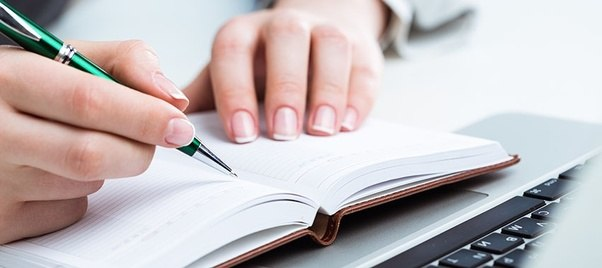 This is a caption 1. Know Your AudienceThe first thing that you need to know when you are writing or otherwise communicating is whoyou’re interacting with. After all, this can change the way you talk.For instance, if you are talking to an uneducated audience on the topic you are covering, youwould start with the basics. If you were writing for a more seasoned audience, you wouldn’twaste your time explaining things they already know. It is why you see such a difference in thelanguage of an advanced textbook and a training manual, for example.2. Be Empathetic with Your AudienceRemember, when you are communicating with an audience that you arecommunicating with other people. That means that these people have feelings and needs just like you do.So, you should consider these when you are writing. For instance, if you were to respond to an emailfrom a colleague, you would try to be understanding of their side of the situation as well asyours.3. Create an OutlineWhen you are writing creatively, you should create an outline before you start writing. This way,when you are communicating information, you don’t skip any steps or jump over anythingsignificant.Besides, it’s good practice to follow the steps of writing such as brainstorming ideas, creating anoutline, and then a draft of your work. This way, you are thinking critically about what you’rewriting every step of the way, leading to a better end product.4. Identify Your MessageAs you are planning your writing, make sure to define your central message to yourself. Whatare you trying to get across? How are you going to do that?Once you have that message, keep it in mind as you write. Then, go back through what youwrote and recheck it. Did you stay on topic? If so, there’s a good chance your message gotacross better.5. Don’t Complicate ThingsIf you want as many people as possible to understand your writing, you should make sure touse simple language. After all, the last thing you want is for your audience to have to reach for adictionary because you used a word that is more complicated than necessary.It comes back to knowing your audience, though. Sometimes, it will be appropriate to use morecomplicated language. For instance, you won’t need to simplify expression as much for collegestudents or professionals as you would for elementary school students.6. Write Short SentencesLike you should simplify your language, you should use short sentences as well. Following longwinding sentences can be complicated. Also, if you try to keep your sentences short, you won’tbe prone to grammatical errors like run-on sentences.7. Have Someone Else ProofreadFor writing, a few things can be as helpful ashaving a professional paper writer proofread your work. Whenthey look at your job, they see it with fresh eyes. They haven’t read it over a hundred times, andthey don’t have the thought process you had when you were writing it. Because of this, they willnotice any logical gaps or deviations from the message you were trying to get across.Conclusion
Writing and communicating isn’t inherently difficult. All you need to do is think about what youwant to say and take careful steps to ensure that you mention it correctly. You can even ask forhelp to make sure you say what you mean.